Предмет: Појашњење конкурсне документације ЈНМВ број 9/2018 (питање постављено дана 24.8.2018. године на е-mail  адресу)Поводом захтева за додатним појашњењима од стране потенцијалног понуђача, које је формулисано на следећи начин:1.	На страни 7 и 8/32 конк.документације (техничкој спецификацији), предвидели сте обавезу пружаоца услуге која се састоји од обезбеђивања течног сапуна, као и пластичних врећа. Имајући у виду наведено, да ли нам можете дати информацију које су месечне потребе тј. које су оквирне количине наведених средстава на месечном ниову? 2.	На страници 8/32 конк.документације, предвидели сте да један извршилац ради са пуним радним временом од 7,30-15,30, док два извршиоца раде у времену од 15,30-19,00 часова. Да ли наведено поразумева да два извршиоца раде тј. обављају задатке у наведеном периоду, без обавезе да се задрже у објекту цео период од 15,30-19,00 часова?3.	Да ли Наручилац захтева да понуђачи приликом калкулације цене за предметну услугу, морају узети у обзир минималну цену рада, која у овом тренутку износи 143,00 рсд нето, у складу са одлуком надлежних органа (Економско социјалног савета и Владе Р.Србије), посебно имајући у виду став Наручиоца у Напомени на страници 8/32 конк.докментације?4.	Да ли извршиоци понуђача којем буде додељен уговор, морају бити у радном односу или могу бити ангажовани и по другом правном основу у складу са Законом о раду?5.	Да ли ће Наручилац дозволити измену цене у случају промене минималне цене рада, о чему одлуку доноси надлежни државни органи (Економско социјални савет и Влада Р.Србије), имајући у виду да је конк.документацијом предвиђена фиксност цене за време важења уговора, а да је промена минималне цене рада околност која не зависи од воље уговорних страна?6.	Да ли се уместо захтеваног доказа финансијског капацитета „Доказ: Извештај о бонитету или биланс стањаса мишљењем овлашћеног ревизора или извод из тог биланса стања.“ може у понуди доставити Завршни рачун за захтеване године, као и изјава о јавно доступној информацији у смислу одредби чална 79. став 5. и став 6. ЗЈН, тј. интеренет страница на којој је могуће проверити захтеване доказе за услов финансијског капацитета?Комисија даје следеће одговоре:1. Наручилац не може да да информацију колике су месечне потребе, јер се на бави таквим анализама. Наручилац има потребу да се обезбеди адекватна количина течног сапуна за 100 запослених лица која обављају радне задатке у објекту за који се спроводи набавка одржавања хигијене;2. Наведено подразумева да два извршиоца почињу да обављају своје задатке након завршетка радног времена Наручиоца (15:30) и не могу да остану у објекту после 19 часова;3. Наручилац не може, нити има право да утиче на било какве калкулације по питању цене за предметну услугу, али инсистира да се морају поштовати све одредбе прописане Законом о раду и другим релевантним законским и подзаконским актима;4. Као што је и наведено у конкурсној документацији: „Непосредни извршиоци услуга морају бити ангажовани на основу уговора о раду или по основу уговора о обављању привремених и повремених послова, с тим што се морају поштовати све одредбе прописане Законом о раду и други релативни законски и подзаконски акти“;5. Наручилац неће дозволити промену цене;6. Понуђач може доставити Завршни рачун за захтеване године, али мора доставити и тачну адресу интернет странице где је могуће проверити  захтеване доказе.									     	КОМИСИЈА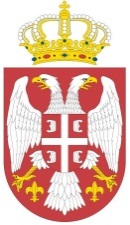 Република СрбијаМинистарство пољопривреде,ШУМАРСТВА И ВОДОПРИВРЕДЕУправа за аграрна плаћањаБулевар краља Александра 84, БеоградБрoj: 404-02-44/2018-07 Датум: 27.8.2018. године